業務件名岩壁・落石調査業務業務計画書令和○年〇〇月〇〇株式会社業務計画書目次業務の概要業務の目的業務概要調査方法岩壁・落石調査連絡体制（緊急時を含む）業務工程安全対策業務の概要1.1業務の目的本業務は〇〇において岩壁・落石調査を実施し、〇〇の判断を行うことを目的として点検を行う。1.2業務概要(1)業務名：〇〇〇〇〇〇(2)業務場所：〇〇〇〇〇〇(3)工期：令和〇年〇月〇日〜令和〇年〇月〇日(4)発注者：〇〇都道府県〇〇土木事務所等　　　　　　　　住所：〒〇〇〇-〇〇〇 〇〇都道府県〇〇                電話：〇〇〇-〇〇〇〇-〇〇〇〇(5)業務実施会社：〇〇株式会社　〇〇支店　　　　　　　　住所：〒〇〇〇-〇〇〇 〇〇都道府県〇〇                電話：〇〇〇-〇〇〇〇-〇〇〇〇(6)業務担当者：　　・現場責任者：〇〇〇〇図1.1 調査箇所位置図調査方法2.1法面調査調査対象において、ロープアクセス技術を用い、岩壁・崖地・急斜面を安全・迅速・自在に移動することによって、浮石や崩壊兆候などの岩盤状況を的確に実施する。調査方法ロープアクセスによる吹付法面調査の概要を図2.1に示す。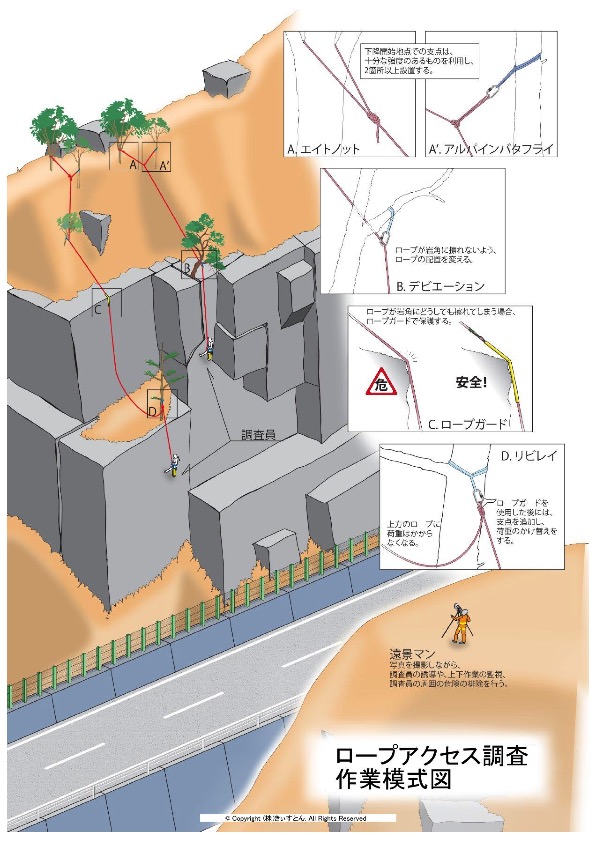 図2.1 ロープアクセスによる吹付法面調査の概要図（（株）きぃすとん HPより引用）主な装備使用機材を以下に示す。共同装備スタティックロープ(長さ30～200 m、径9～11 mm、破断強度は2 t強）ロープバッグ等個人装備ヘルメットハーネス下降器(ディセンダー、RIG）登高器（チェストアッセンダー、ハンドアッセンダー）アブミスリングカラビナロープガード無線機等調査用具カメラ（デジタルカメラ等、予備機も携行）筆記具図面携帯用バインダークリノコンパス巻尺FRP製赤白伸縮ポール（写真撮影用スケール）金属ハンマー等ロープユーザーの標準的な装備例を図2.2に示す。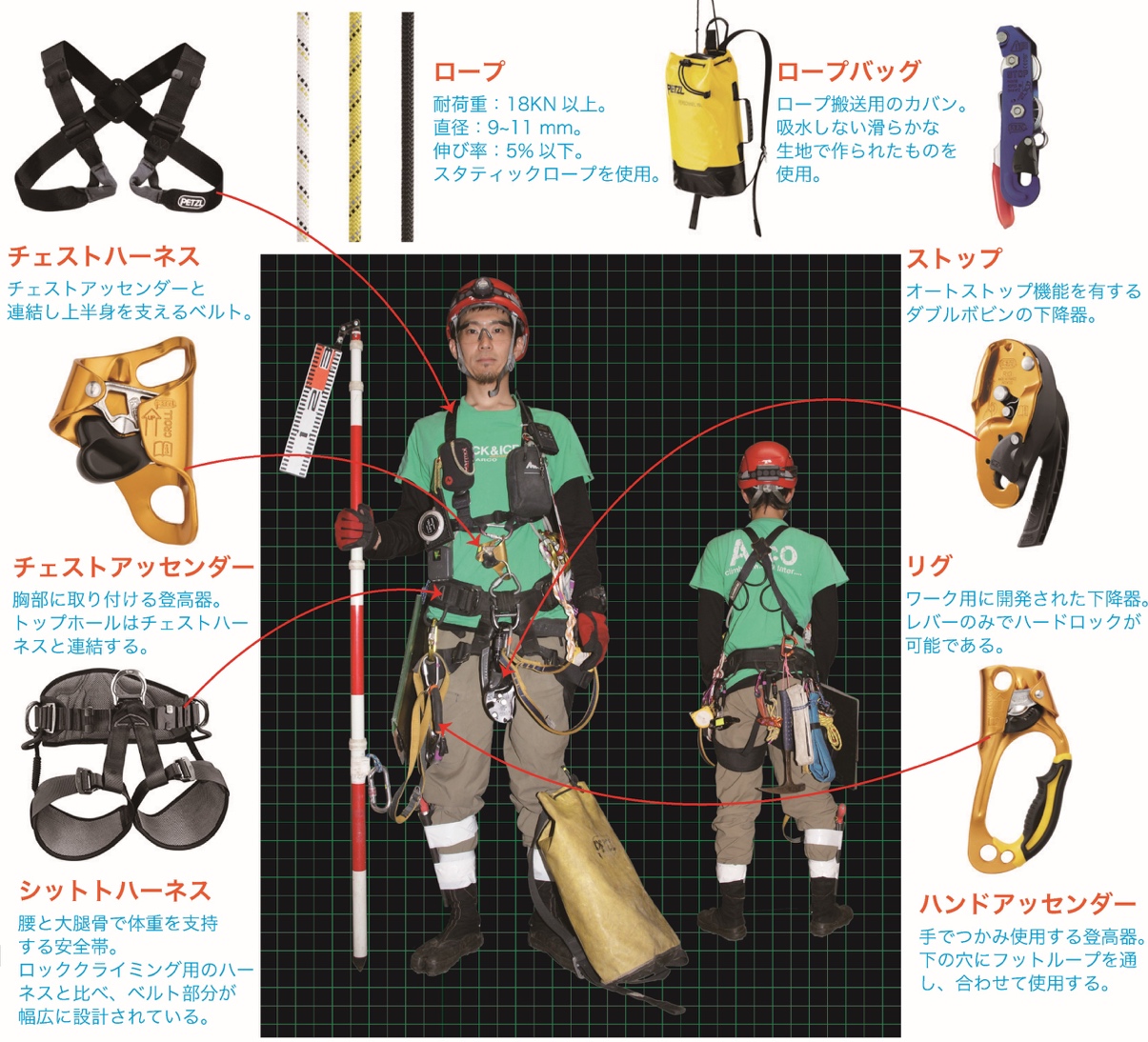 図2.2 ロープユーザーの標準的な装備例（（株）きぃすとん HPより引用）作業手順 打合せ作業員全員と作業目的を確認し、各自の作業内容を明瞭にする。作業箇所の上方・下方への第三者の侵入防止、通行規制方法を確認する。調査作業については、作業分担、調査測線、手順等を確認する。無線の動作チェックを各自で行う。作業開始支援要員は、現地全体を見渡せる場所に、遠景撮影機材を持ち込む。ロープユーザーは、ロープアクセス装備と調査機材を装着したうえで、所定の長さのロープを携行し、各自の担当する調査測線上端に徒歩等で移動する。調査方法測線沿いをゆっくり下降しつつ、調査測線を中心に、両側の浮石・岩盤状況に注意を払います。　浮石等の注目される岩盤状況を確認次第、下降を停止し、安定性、サイズ、形状等を観察・記載・撮影し、位置を遠景スケッチ、全景写真や横断測量図等に記録します。現場作業手順を図2.3に示す。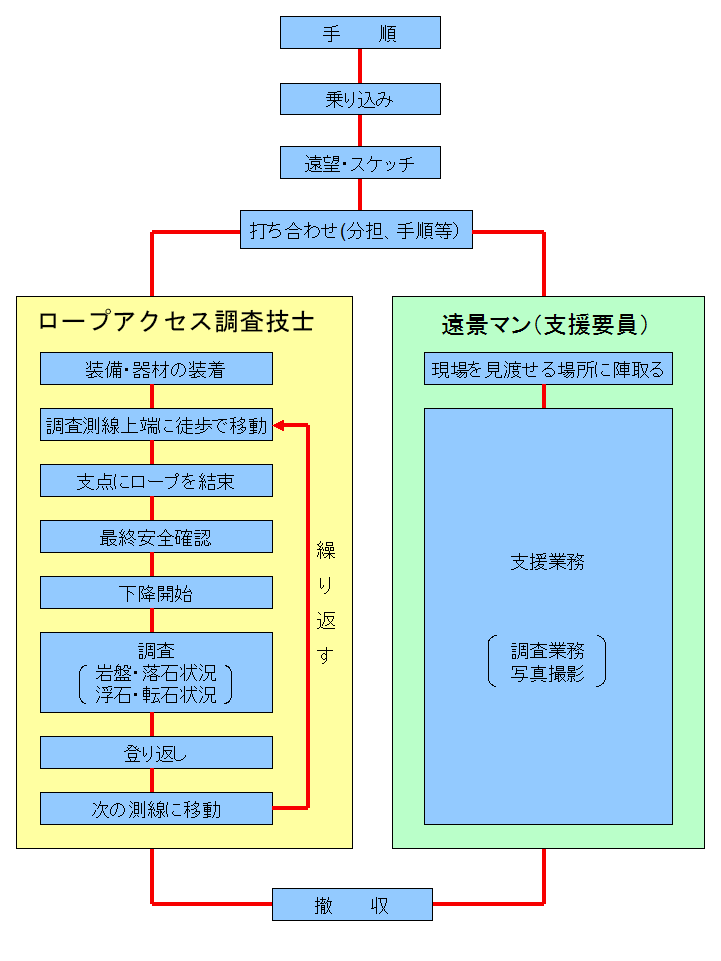 図2.3 現場作業手順（（株）きぃすとん HPより引用）連絡体制(緊急時を含む)連絡体制（緊急時を含む）を、図3.1に示す。図3.1 連絡体制業務工程業務工程を、表4.1に示す。表4.1 業務工程安全対策業務の実施にあたっては、以下の通り安全対策を実施する。〇〇の安全対策・・・ロープアクセス調査の安全対策・調査開始前に使用機材の点検を行う。・安全な箇所からロープを使用し、確保を取る。・調査員同士が上下作業とならないように、連絡を無線等で密にとる。・第三者（調査員以外）の調査範囲および上方・下方への侵入禁止の徹底を行う。〇〇の安全対策・・・